Nowe zasady rekrutacji do Projektu!Katedra UNESCO ds. Edukacji o Holokauście oraz Miasto Oświęcim zapraszają do udziału w projekcie „Sprawiedliwi Wśród Narodów Świata jako ponadczasowy wzór postaw- szkolenia dla młodzieży z zakresu kompetencji społecznych” realizowanego w ramach Programu Operacyjnego Wiedza Edukacja Rozwój, nr umowy POWR.03.01.00-00-C065/16Opis projektu:Projekt ma na celu kształcenie wśród młodzieży kompetencji z zakresu komunikowania się, współpracy, krytycznego i kreatywnego myślenia, a także umiejętności rozwiązywania problemów poprzez realizacje 4 innowacyjnych modułów kształcenia. 40 uczestników weźmie udział w 4 weekendowych zjazdach odbywających się na Uniwersytecie Jagiellońskim w Krakowie (Katedra UNESCO ds. Edukacji o Holokauście) oraz w Mieście Oświęcim (Miejska Biblioteka Publiczna w Oświęcimiu – Galeria Książki). Program:W ramach projektu młodzież będzie uczestniczyć w czterech tematycznych zjazdach: Zjazd 1 - moduł zajęć z zakresu historii II WŚ oraz metodologii projektów edukacyjnych, Zjazd 2 – moduł zajęć z zakresu historii mówionej, roli miejsc pamięci i wykorzystania innowacyjnych metod w edukacji, Zjazd 3 - moduł poświęcony kształtowaniu postaw na przykładzie Sprawiedliwych Wśród Narodów Świata,Zjazd 4 - seminarium podsumowujące projekt, prezentacja wyników badań uczestników, spotkanie z Ocalonym. Młodzież w czasie całości trwania projektu będzie poszukiwała bohaterów w swoich lokalnych społecznościach, a wyniki swoich badań zaprezentuje w czasie seminarium podsumowującego projekt. W ramach realizacji poszczególnych zjazdów w projekcie przewidziano:Zajęcia z wykwalifikowaną kadrą uniwersytecką,Zajęcia w formie warsztatów,Wyjazdy studyjne do Muzeum Auschwitz-Birkenau i Muzeum Polaków Ratujących Żydów podczas II wojny światowej im. Rodziny Ulmów w Markowej,Spotkanie z Ocalonym z Zagłady.Uczestnicy projektu:Uczniowie liceówzainteresowani poszerzeniem wiedzy i kompetencji niezbędnych do podjęcia studiów, którzy wykażą się:-zainteresowaniem historią II wojny światowej,-działalnością w zakresie aktywności w przeciwdziałaniu dyskryminacji,-promowaniem pożądanych w społeczeństwie postaw, oraz przedstawią propozycję osoby z regionu, która może nosić miano lokalnego bohatera.Do udziału w projekcie mogą się zgłaszać czteroosobowe grupy uczniów z jednej szkoły wraz z nauczycielem/opiekunem.W ramach realizacji projektu zostały przewidziane koszty związane z zakwaterowaniem, wyżywieniem oraz przejazdami uczestników projektu Terminy zjazdów: 16-18 marca, 13-15 kwietnia, 11-13 maja, 8-10 czerwca 2018 roku Osoba kontaktowa: lucja.piekarska-duraj@uj.edu.pl Projekt współfinansowany ze środków Unii Europejskiej w ramach Europejskiego Funduszu Społecznego.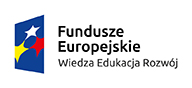 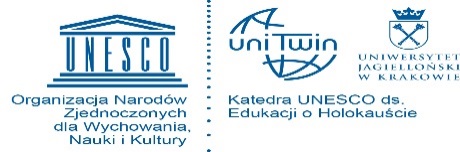 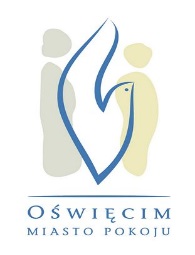 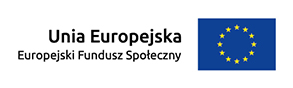 